 人教部编版四年级下册语文第六单元测试卷2时间：90分钟    满分：100分一、读拼音，写词语。（10分）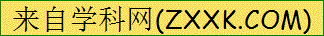    kuāng  lāng        bā    dā          kǔn   bǎng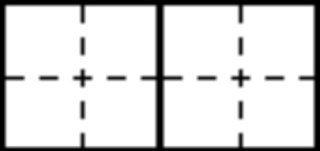    liè   qiè               xuán     wō          二、选字填空。（4分）                    炕    杭    坑    吭  1.火（  ）烧的非常暖和。2.（  ）州景色宜人。3.这里有一个大（  ）。4.他竟然一声（  ）。三、按要求做题。（12分）1.难道高大的橡树不正像草原的哨兵吗？（改为陈述句）                                           2.雅鲁藏布大峡的发现是我国几代科学家辛勤努力的结果。（缩句）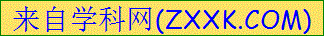 3.他狠狠地瞪了她一眼。（缩句）                                             四、比一比，组成词语。(16分)嘹（    ）        憾（    ）         祈（    ）         沮（    ）       [来源:学§科§网]瞭（    ）        感（    ）         斤（    ）         且（    ）发挥想象，填写句子。（12分）蜡烛，它不像（        ），不像（       ），不像（      ），不像（        ），可它无私的品质却要求自己在时刻待命着，正如那天晚上一般。六、写出有下列偏旁的字并组词。（6分）1.马：（   ）     组词（   ）2.山：（   ）     组词（   ）3.女：（   ）     组词（   ）七、默写古诗《独坐敬亭山》。（8分）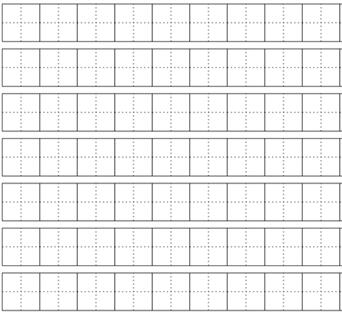 八、阅读天地。（20分）我们在生活中时时需要别人的帮助，也在有意无意中帮助着别人。帮助是一种难能可贵的品质，它需要人们有颗乐善好施的心，在别人陷入困境时，误入歧途时，遭受不幸时，伸出热情的双手，就可以使他们能够顺利的走过那段艰难的路程。有这样一个故事：在一个小镇的店铺里，男主人正趴在柜台打盹儿，这时有一个年轻人鬼鬼祟祟的进进出出，男主人及时发现了他，并询问他要买什么。这个年轻人吞吞吐吐地说：“我……想考音乐学院，可……可是家里贫困，没钱……供我上学，我想弹一些曲子赚取学费。”这时男主人看到了他身后那个火红的吉他，像是一团火焰在缓慢跳动。男主人说：“你弹一首曲子吧。”年轻人的手指灵活的动了起来，屋子里顿时响起了一阵美妙的音乐，像淙淙的流水缓慢移动，像初春的鸟儿在枝头啁啾。让人眼前浮现出一副春天的山水图。一曲毕，使人回味无穷。这时一个尖细的女子声音打破了这短暂的安宁：“你这号人我见的多了，不就是来骗钱的吗？赶紧滚。”男主人微怒地看着妻子，说：“我相信他，至少他的曲子是纯洁的。”说着，从抽屉里拿出一沓钱给了这个年轻人。几年后，一个赫赫有名的音乐家站在讲台上，向他的学生们讲了这个故事，他对她的学生们说：“我在去这家店时已经去了很多家店，可是每家店的店主都把我轰了出来。我当时已经失去了信心。说实话，当我看见那家的店铺主人在打盹儿时，我生出了一股邪恶的念头——偷一笔钱。可是男主人的话把我从危险的边缘拉了回来，使我有了如今的成就。”在这个物欲横流的当今社会，人们都会对落魄的人，冷嘲热讽，不闻不问甚至是落井下石，在他们遭受不幸时，我们应该热情的伸出双手，及时帮助他们，这样，我们这个社会才会少了怀疑多了信任，少了冷漠多了热情，少了间隙多了和谐，让我们每个人都伸出帮助之手，让这个世界充满温情。（1）简介概括文章内容。     （2）文章揭示了一个什么道理？  （3）文章第一段在结构上起到了什么作用？[来源:学科网ZXXK]（4）本文叙事结构是怎样的？作文。（18分）以“我的一天”为题目，详细介绍自己是如何度过的。人教部编版四年级下册语文第六单元测试卷答案一、读拼音，写词语。哐啷    吧嗒   捆绑    趔趄    旋涡    二、选字填空。1.炕2.杭3.坑4.吭三、按要求做题。1.高大的橡树像草原的哨兵。                                         2.发现是结果。3.他瞪她。                                             四、比一比，组成词语。嘹亮        遗憾         祈求          沮丧       瞭望        感受         一斤          而且五、发挥想象，填写句子。例：蜡烛，它不像电子产品那么先进，不像鲜花那么美丽，不像玩具那么好玩，不像其他日用品那样常用，可它无私的品质却要求自己在时刻待命着，正如那天晚上一般。六、写出有下列偏旁的字并组词。1.马：驹 马驹2.山：岭 山岭3.女：姑 姑娘默写古诗《独坐敬亭山》。独坐敬亭山 李白众鸟高飞尽，孤云独去闲。相看两不厌，只有敬亭山。八、阅读天地。我们在生活中时时需要别人的帮助，也在有意无意中帮助着别人。帮助是一种难能可贵的品质，它需要人们有颗乐善好施的心，在别人陷入困境时，误入歧途时，遭受不幸时，伸出热情的双手，就可以使他们能够顺利的走过那段艰难的路程。有这样一个故事：在一个小镇的店铺里，男主人正趴在柜台打盹儿，这时有一个年轻人鬼鬼祟祟的进进出出，男主人及时发现了他，并询问他要买什么。这个年轻人吞吞吐吐地说：“我……想考音乐学院，可……可是家里贫困，没钱……供我上学，我想弹一些曲子赚取学费。”这时男主人看到了他身后那个火红的吉他，像是一团火焰在缓慢跳动。男主人说：“你弹一首曲子吧。”年轻人的手指灵活的动了起来，屋子里顿时响起了一阵美妙的音乐，像淙淙的流水缓慢移动，像初春的鸟儿在枝头啁啾。让人眼前浮现出一副春天的山水图。一曲毕，使人回味无穷。这时一个尖细的女子声音打破了这短暂的安宁：“你这号人我见的多了，不就是来骗钱的吗？赶紧滚。”男主人微怒地看着妻子，说：“我相信他，至少他的曲子是纯洁的。”说着，从抽屉里拿出一沓钱给了这个年轻人。几年后，一个赫赫有名的音乐家站在讲台上，向他的学生们讲了这个故事，他对她的学生们说：“我在去这家店时已经去了很多家店，可是每家店的店主都把我轰了出来。我当时已经失去了信心。说实话，当我看见那家的店铺主人在打盹儿时，我生出了一股邪恶的念头——偷一笔钱。可是男主人的话把我从危险的边缘拉了回来，使我有了如今的成就。”在这个物欲横流的当今社会，人们都会对落魄的人，冷嘲热讽，不闻不问甚至是落井下石，在他们遭受不幸时，我们应该热情的伸出双手，及时帮助他们，这样，我们这个社会才会少了怀疑多了信任，少了冷漠多了热情，少了间隙多了和谐，让我们每个人都伸出帮助之手，让这个世界充满温情。（1）简介概括文章内容。略     （2）文章揭示了一个什么道理？学会帮助别人  （3）文章第一段在结构上起到了什么作用？总领全文（4）本文叙事结构是怎样的？总分总九、作文。略。序号[来源:学科网ZXXK]一二三四五六七八九总分[来源:学#科#网Z#X#X#K]得分